СОВЕТ ДЕПУТАТОВ муниципального образования Чёрноотрожский сельсовет Саракташского района оренбургской областиЧЕТВЕРТЫй созывР Е Ш Е Н И Евнеочередного тринадцатого заседания Совета депутатов Чёрноотрожского сельсовета Саракташского района Оренбургской области четвертого созыва13.10.2021                                    с. Черный Отрог                                      № 72Выслушав информацию О.Н. Игнатенко, специалиста 1 категории по налогам и управлению муниципальным имуществом администрации Чёрноотрожского сельсовета, о проведении Всероссийской переписи населения на территории муниципального образования Чёрноотрожский сельсовет Саракташского района Оренбургской областиСовет депутатов Чёрноотрожского сельсоветаРЕШИЛ:1. Принять к сведению информацию О.Н. Игнатенко, специалиста 1 категории по налогам и управлению муниципальным имуществом администрации Чёрноотрожского сельсовета, о проведении Всероссийской переписи населения на территории муниципального образования Чёрноотрожский сельсовет Саракташского района Оренбургской области.2. Контроль за исполнением настоящего решения возложить на постоянную комиссию по мандатным вопросам, вопросам местного самоуправления, законности, правопорядка, работе с общественными и религиозными объединениями, национальным вопросам и делам военнослужащих (Гусев П.Г.).3. Настоящее решение вступает в силу со дня подписания.Председатель Совета депутатов сельсовета                                  Г.Х. Валитов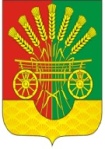 О проведении Всероссийской переписи населения на территории муниципального образования Чёрноотрожский сельсовет Саракташского района Оренбургской области